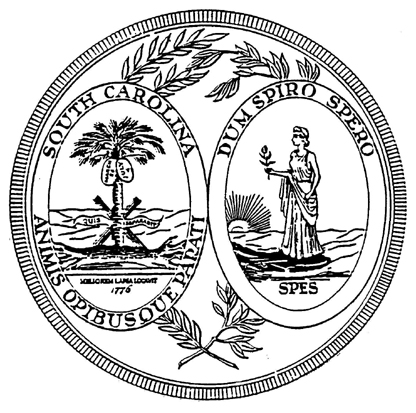 South CarolinaSentencing Reform Commission AgendaMay 28, 2009I.			Welcome and IntroductionsII.		Dr. John Speir’s (Applied Research Services Inc.) PresentationIII.		Discussion of Work GroupsIV.		Preview of Retreat V.		Discussion of Future Meeting DatesVI.		Conclusion